  Special Committee on Resiliency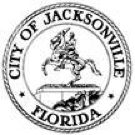 Webpage:  https://www.coj.net/city-council/standing-committees/resiliency-special-committeeHon. Matt Carlucci, Chair AGENDAMay 28, 20202:00 – 3:00 p.m.1.    	Call to Order	2.	Introductions3.	Proposed creation of the following subcommittees:Environmental PlanningInfrastructure, and Continuity of Operations for Essential ServicesEducation, Protection of Local Neighborhoods, and Community Outreach  4.	Public Comment (15 minutes)5.	Discussion by Committee Members6.	Vote7.	AdjournGC-#1364444-v4-Resiliency_Comm__agenda_for_May_28.DOCX